Stowarzyszenie Korona Północnego Krakowa – planowane nabory wniosków na działania grantoweStowarzyszenie Korona Północnego Krakowa planuje w najbliższym czasie przeprowadzić nabór wniosków na tzw. projekty grantowe (w ramach poddziałania „Wsparcie na wdrażanie operacji w ramach strategii rozwoju lokalnego kierowanego przez społeczność”, objętego Programem Rozwoju Obszarów Wiejskich na lata 2014- 2020  z udziałem środków Europejskiego Funduszu Rolnego na rzecz Rozwoju Obszarów Wiejskich). Tematyka planowanych naborów na tzw. granty to: Podnoszenie kompetencji społeczności lokalnych oraz Kształtowanie postaw i podnoszenie wiedzy lokalnych społeczności w zakresie ochrony środowiska lub przeciwdziałania zmianom klimatu. Przypomnijmy, że Beneficjentami projektów grantowych mogą być m.in.: osoby fizyczne, organizacje społeczne, jednostki sektora finansów publicznych, osoby prawne czy parafie. Grantobiorca nie może wykonywać ani planować wykonywania działalności gospodarczej. Wysokość zadania w ramach grantu wynosi od 5 000,00 zł do 50 000,00 zł. kosztów całkowitych. Kwota dofinansowania (w formie refundacji) to 63,63% w przypadku jednostek sektora finansów publicznych lub 90% w przypadku innych jednostek. Limit przyznania pomocy wynosi 100 000 zł. na jednego grantobiorcę w całym okresie programowania.Jednocześnie informujemy osoby, które chciałyby rozpocząć prowadzenie działalności gospodarczej oraz firmy pragnące rozwijać swoją działalność, iż ze względu na wyczerpanie środków z zakresu działań przedsiębiorczych, Stowarzyszenie nie planuje na ten moment organizacji kolejnych konkursów z tego zakresu. Następny ewentualny nabór na działania przedsiębiorcze zorganizowany zostanie tylko i wyłącznie w przypadku pojawienia się  oszczędności w budżecie LSR, jednak nie nastąpi to wcześniej niż w połowie 2019 roku. Szczegółowe informacje na temat procedury oceny i wyboru a także kryteriów wyboru operacji znajdą Państwo na naszej stronie internetowej (www.koronakrakowa.pl – zakładka Dotacje PROW 2014-2020 – Lokalna Strategia Rozwoju) oraz w biurze Stowarzyszenia (Raciborowice, ul. J. Długosza 36, budynek zespołu szkół-boczne wejście, nr tel. 12 346 43 12).Stowarzyszenie Korona Północnego Krakowa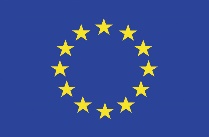 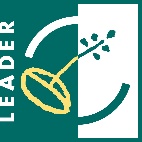 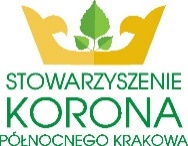 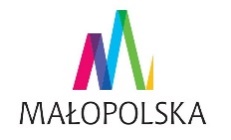 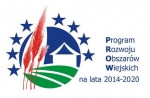 „Europejski Fundusz Rolny na rzecz Rozwoju Obszarów Wiejskich: Europa inwestująca w obszary wiejskie”